H.AYuNTAMlENTO CoN ;nruclONAL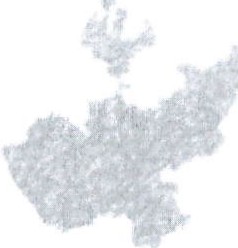 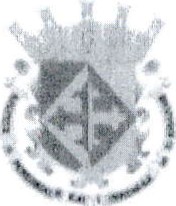 1	lMINUTA DE TRABAJO DE COMISIÓN EDILICIA  DE PRENSA Y DIFUSION DEL H. AYUNTAMIENTO CONSTITUCIONAL DE SAN JUAN DE LOS LAGOS, JALISCO.En la ciudad de San Juan de los Lagos, J alisco. Siendo las 10:00 h oras del día 6 de J u nio del 2016 dos mil dieciseis, reun i dos en Sala de Cabil d o Municipal, de este Ayuntamiento de San Ju an de l os Lagos, j a l isco, ubicada en la planta alta  de Presidencia Muni cipal, en  la  call e Simón  Herná nd ez número  1 (uno), colonia  centro de ésta ciudad, en  m i  carácter  d e presidente  de la  Comi sión  Edilicia  de   PRENSA  Y D I FUS ION , en los términos d e l os artícu lo 49 fracción J I y I V de l a Ley de Gobierno y Adm in istración Pública Mun icipa l d el Estado de Jalisco donde se les pid e, asisti r puntua lm ente y permanecer en las sesion es d el Ayun ta mi ento y a las reun ion es de las Comision es Edilicias de las que forme parte, e inform ar al Ay u ntamie nto y a  la Sociedad de sus activ i dades, a través de l a form a y mecanis mos que establezca n los ordenamientos m u nicipales y, con el objeto de revisar la correspondenc ia de  la presente comisión  desarrollándose bajo lo sigu i ente:ORDEN DEL DÍAl.	Lista de asi sten cias y decla rator i a del Quórum Lega l.I I.	Aprobació n del  Ord en  d el  Día.111.	Revisión   d e  Corresponden cia.I V.	Asuntos    General es.H.AYuNTAMIE	To CoN nrucJONAL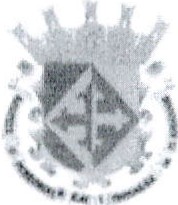 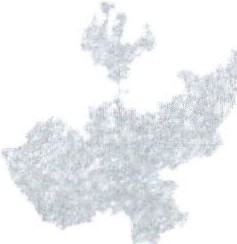 DESAHOGO.l.      LISTA DE ASISTENCIAS Y DECLARATORIA DEL QUÓRUM LEGAL.En uso de la voz el REGIDOR MTRA. MARCELA BECERRA VILLA, en su carácter de presidente de la Comisión Edilicia de PRENSA  Y  DIFUSION  procedió a pasar lista de asistencia a los  miembros  de  estas  Comisión,  haciéndose  constar  la  asistencia  de los sigui entes integrantes de la Comisión Edi licia de PRENSA Y D I FUSION,PRESIDENTE : MTRA. MARCELA BECERRA VILLADI RECTOR DE COMUNICACIÓN SOCIAL:  C. OSWALDO PADIL LA PADILLAJEFE DE DISEÑO: LIC. EDGARDO ALFREDO SAI NEZ PADILLA AUX I LIAR: C. JAIME BARAJAS MACIASTodos presentes en l a Comisión Ed ilicia de PRENSA Y DIFUS ION,De conformidad en lo establecido en el Reglamen to Interior del Municipio de San Ju an de los Lagos, Jalisco, se declara que existe quórum legal para sesionar.11.             APROBACIÓN  DEL ORDEN  DEL DÍA .En el Desahogo del Segundo Punto del Orden del día. En uso de la voz Del  Regidor MTRA. MARCELA BECERRA VILLA en su carácter de Presidente de la  Comisión Edilicia De PRENSA Y DIFUSION, pone a su consideración  pa ra  aprobación  del  El Orden del día propuesto, por lo que en votación económica se les pregunta a los integrantes de la Comisión Ed ili cia de PRENSA Y DIFUS I ON, si están de acuerd o con la aprobación  sírvanse  l evantando  la  mano.DIRECTOR  DE  COMUN I CACIÓN  SOCIAL:  C.   OSWALDO  PADILLA  PADILLAJEFE  DE  DISEÑO:  LIC.  EDGARDO  ALFREDO  SAINEZ  PAD I LLAH.AYuNTAMIENTO  CONSTITUCIONAL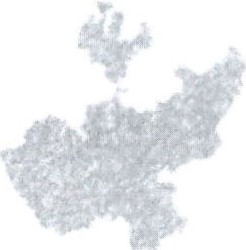 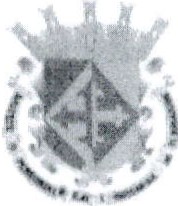 1	••	l 1	'lAUXILIAR: C. JAIM E BARAJAS MACIASPRESIDENTE : MTRA. MARCELA BECERRA VILLASE APRUEBA Por unanimidad Jos presentes.111.	REVISIÓN  DE CORRESPONDENCIA.En el Desahogo del Tercer Punto del Orden del día. En uso  de  la  voz  Del Regidor MTRA. MARCELA BECERRA VILLA, pregunta por  los  integrantes  de  la Com isión Edilicia de PRENSA Y DIFUSION informa el objetivo de la reuniones con la finalidad de :l.	Se acordó entre los presentes realizar el reporte de actividades corespondiente  al  periodo  octubre 2015 - junio  2016 relacionado a l a dirección de Comunicación Social y Relaciones Púb licas de la presente admin istración, para  presentarse  en la  próxima  reunión de esta Comisión Edi l icia de Prensa y Difusión.11.	Entre l as activid ades a informar se encuentran las siguientes:Publica cion de Gacetas Municipales Invi tacion a medios de comunicación Publica cines en redes sociales Apoyos con diseño para eventos Atencion a otras direcciones Cobertura  de eventosCoordinar eventosActua lizacion de pagina web Seguimiento de medios de comunicación Apoyo a otras direcciónRealización de videos en mural electron icoEnvió de boletines infamativosHÁ.YUNTAMIE	TOCo  snruciONAL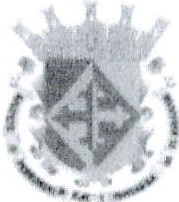 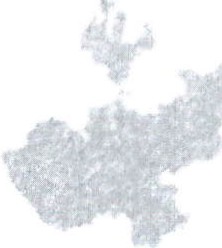 Canalización de peticion es ciudadanas por rede s socialesRea lizacion de crede nci alesGrabacion y tra n smisión de sesi ones de cabildo Tran smi sión de activid ades en mural electronicoFacilitar materi al informativo a medios de comunicació nEntrega  de  creden cia l esTra n smisión en vivo en redes socialesIV.	ASUNTOS  GENERALES.En uso de la voz Del Regidor MTRA. MARCELA BECERRA VILLA, en su carácter de Presidente d e la Comisión E dilicia D e PREN SA Y DIFUSION , pregunt a a los ediles o director es pre sentes si existe algún  tem a qu e tra ta r dentro de asuntos generales.No existiendo ningún tema a tratar se da por clausura la reunión de trabajo siendo las 12: 00 horas del día 6 d e Junio 2016Se agradece la parti cipación de l os presentes.ATENTAMENTE .COMISION EDILICIA DE  PRENSA Y DIFUSIONSAN JU AN DE LOS LAGO S, JALI SCO, 6 DE JUNIO DEL AÑO 2016.R EGIDO R.	RA. MARCELA BECER RA VILLA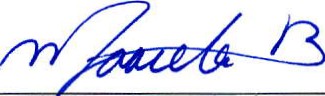 PRESID ENTE DE LA C   MISION ED ILICIA DE PREN SA Y DIFU SION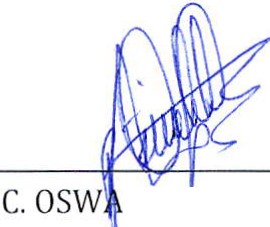 LOO PADILLA PADILLADIR ECTO R	E COMUNICACIÓN SOCIAL.1-l.AYUNTAMJENTO   CONSTITUCIONAL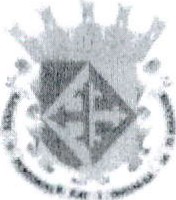 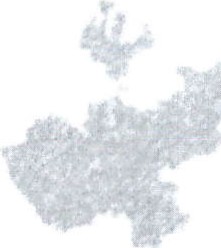 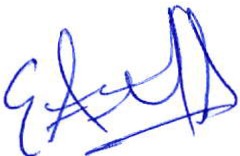 LIC. EDGARDO ALFREDO SAINEZ PADILLAJEFE DE DISEÑO.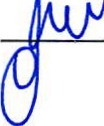 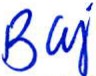 C. JAIME  BARAJAS  MACIA S. AUX I LIAR.